ПАМЯТКА для родителей по профилактике ОРВИ и гриппа у детей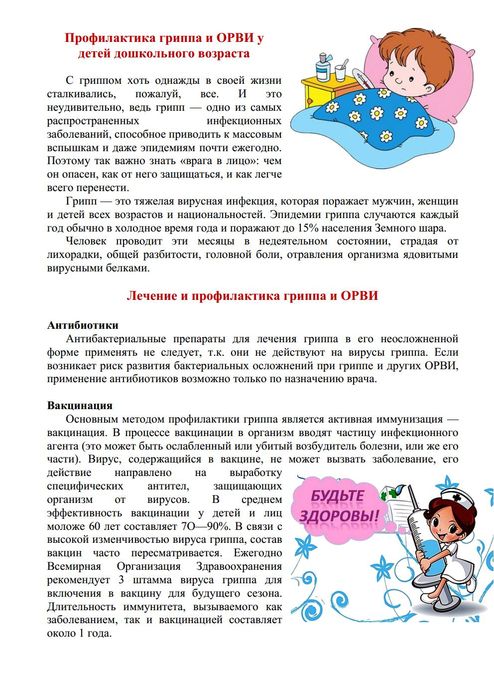 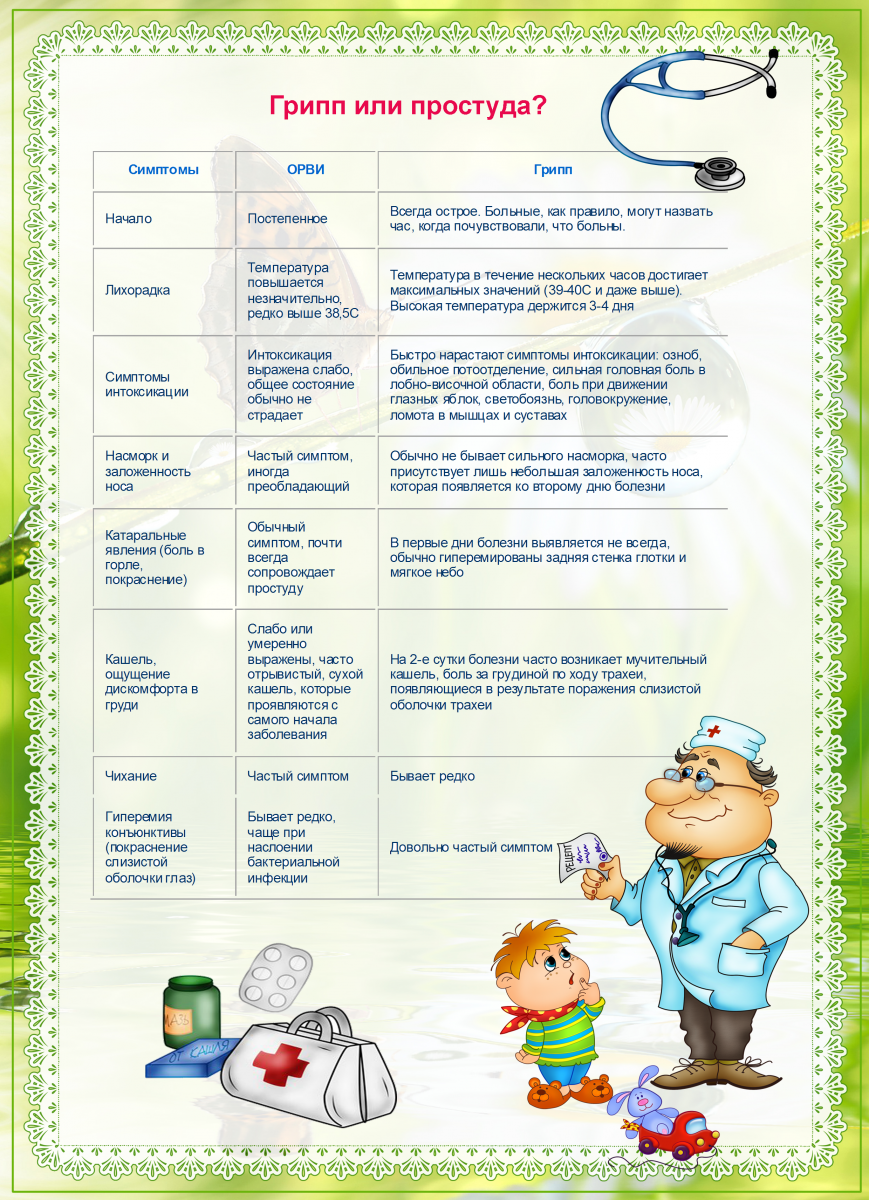 ПАМЯТКА
для родителей по профилактике ОРВИ и гриппа у детейС целью обеспечения сезонной профилактики ОРВИ и гриппа необходимо проводить следующие мероприятия:
Обеспечение соблюдения правил личной гигиены, в том числе:
- соблюдение режима дня (достаточный сон, прогулки на свежем воздухе, избегать физических и умственных перегрузок);
- избегать как переохлаждений, так и перегревания детей, особенно младшего возраста;
- регулярно и тщательно мыть руки с мылом;
- использовать индивидуальные или одноразовые полотенца;
- во время кашля и чихания прикрывать рот и нос одноразовыми платками
Проведение регулярного проветривания и влажной уборки помещения, в котором находится ребенок и квартиры в целом
Проведение закаливающих мероприятий (обливание ног водой комнатной температуры на ночь; для детей младшего возраста - пребывание без одежды в условиях комнатной температуры при отсутствии сквозняков в течение нескольких минут перед кормлением)
Проведение неспецифической профилактики простудных заболеваний (с использованием препаратов арбидол, аскорбиновая кислота, анаферон, и др. (в соответствии с инструкцией по применению, при отсутствии противопоказаний)
ПРИ ПЕРВЫХ ПРИЗНАКАХ ЗАБОЛЕВАНИЯ:
- Изолировать ребенка от других детей (членов семьи)
- Вызвать врача
- Исключить пребывание ребенка в организованном коллективеПАМЯТКА ДЛЯ РОДИТЕЛЕЙГрипп, вызываемый постоянно изменяющимся вирусом, протекает как респираторное заболевание, передается от человека к человеку преимущественно воздушно-капельным путем, а также через руки, которыми мы прикрываем нос и рот вовремя чихания и кашля.Большинство людей в мире, инфицированных этим вирусом, переболевают в лёгкой и средне-тяжелой форме, однако были отмечены и тяжелые случаи заболевания с летальным исходом.Каковы симптомы заболевания?Симптомы гриппа: повышенная температура, кашель, боль в горле, ломота в теле, головная боль, озноб и усталость, изредка - рвота и понос.Особенности течения гриппа     У взрослых болезнь, как правило, начинается внезапно с резкого повышения температуры, головной боли, мышечных и суставных болей.     У детей грипп протекает по-разному: одни становятся вялыми, много спят, другие - беспокойными, раздражительными, температура повышается до 37 - 38 градусов, отмечается затрудненное дыхание.Вирус гриппа заразен!Известно, что больной гриппом может быть заразным, начиная с 1 дня до появления первых симптомов заболевания и до 7 дней после начала заболевания.Чтобы воспрепятствовать распространению вируса гриппа, необходимо:-     Сделать прививку против гриппа, так как вакцина является наиболее эффективным средством профилактики.-    Проводить влажную уборку помещений с применением дезинфицирующих средств.-    Регулярно проветривать помещение.-     Научить детей часто мыть руки с мылом в течение 20 секунд. Родители тоже должны выполнять эту процедуру, что послужит хорошим примером для детей.-     Научить детей кашлять и чихать в салфетку или руку. Родители тоже должны выполнять эту процедуру, что послужит хорошим примером для детей. Научить детей не подходить к больным ближе, чем на полтора - два метра.-     Заболевшие дети должны оставаться дома (не посещать дошкольные и образовательные учреждения).-     Воздержаться от посещения мест скопления людей.В случае всех перечисленных выше симптомов у ребёнка: повышение температуры тела, кашель, боль в горле, озноб, головная боль, затруднённое дыхание, боли в мышцах и суставах, сыпь, рвота, понос  родители обязуются незамедлительно обратиться к помощи врача.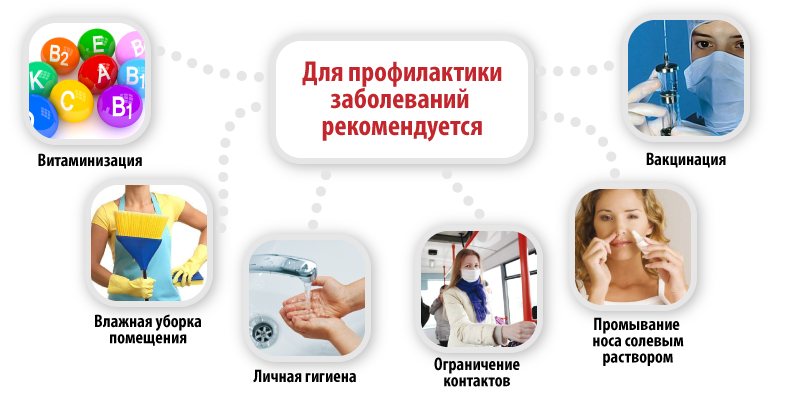 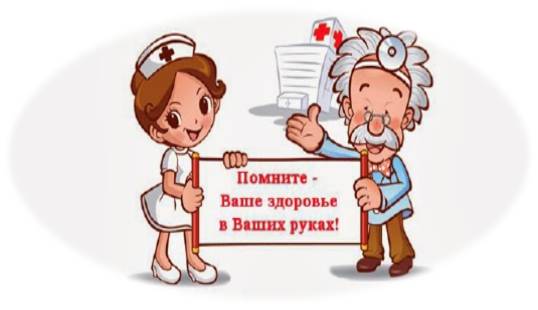 